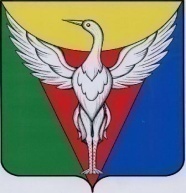 АДМИНИСТРАЦИЯ ПОДОВИННОГО СЕЛЬСКОГО ПОСЕЛЕНИЯОКТЯБРЬСКОГО МУНИЦИПАЛЬНОГО РАЙОНАЧЕЛЯБИНСКОЙ ОБЛАСТИПОСТАНОВЛЕНИЕ  от  10.03.2021 г.  №  13Об утверждении муниципальнойпрограммы Подовинного сельского поселения «Развитие культурыПодовинного сельского поселения»   	  В целях модернизации и развития культуры в Подовинном сельском поселении Октябрьского муниципального района на 2021-2023 годы, в соответствии с Бюджетным кодексом Российской Федерации, Федеральным Законом от 06.10.2003 года № 131-ФЗ «Об общих принципах организации местного самоуправления в РФ», руководствуясь Уставом Подовинного  сельского поселения Октябрьского муниципального района, администрация Подовинного сельского поселения,ПОСТАНОВЛЯЕТ:	1. Утвердить прилагаемую муниципальную программу Подовинного сельского поселения «Развитие культуры Подовинного сельского поселения»  (приложение 1).	2. Контроль над выполнением мероприятий муниципальной программы Подовинного сельского Поселения «Развитие культуры  Подовинного  сельского поселения»  оставляю за собой.3. Настоящее постановление вступает в силу с момента подписания и распространяет своё действие на правоотношения, возникшие с 01.01.2021 года.Глава	 Подовинного сельского поселения                                           Н.С.Шмидт                	                                           ПАСПОРТМуниципальной  программы Подовинного сельского поселения «Развитие культуры Подовинного сельского поселения»Раздел 1. Приоритеты и цели муниципальной политики, включая характеристику текущего состояния сферы реализации муниципальной программыНа сегодняшний день среди основных проблем современного общества важно выделить социальную разобщенность, безынициативность граждан, отсутствие устоявшихся ценностных ориентиров. В связи с этим разработанная Программа предусматривает активное вовлечение сельского населения в культурно-досуговую и просветительскую деятельность, что способствует развитию творческого потенциала и организации досуга населения, а с другой стороны, служит средством продвижения общечеловеческих культурных ценностей. Проблемой, определяющей необходимость разработки программы, является потребность в духовно-нравственном развитии населения  Подовинного  сельского поселения и профилактике асоциальных явлений, обеспечивающие консолидацию общества и укрепление государственности с использованием потенциала культуры. В настоящее время культурная политика, реализуется в сложных экономических и социальных условиях: высокое количество правонарушений незанятым подрастающим поколением, отсутствие развитой культурно-досуговой инфраструктуры для населения.
          В Подовинного  сельском поселении на сегодняшний день не только сохранены сеть учреждений сферы культуры, численность коллективов художественной самодеятельности, но и созданы условия для их активности и реализации творческого потенциала. Главный результат Программы - это поддержка деятельности учреждений культуры, находящихся в ведении администрации Подовинного  сельского поселения.Раздел 2. Основная цель и задачи муниципальной программыОсновной целью программы является: -Сохранение и развитие культурно- досуговой деятельности. Реализация программы предполагает решение следующих задач:-создание благоприятных условий для удовлетворения и развития потребностей населения в духовном и культурном формировании личности, образования и нравственного воспитания;  - обеспечение возможности участия граждан в культурной жизни и пользования учреждениями культуры;-сохранение кадрового состава учреждений культуры, повышение профессионального уровня специалистов, работающих в учреждениях культурыРаздел 3. Сроки и этапы реализации муниципальной программыСрок  реализации  муниципальной  программы  с  01.01.2021 года   по 31.12.2023 г. Раздел 4. Система мероприятий муниципальной программыРаздел 5. Ресурсное обеспечение муниципальной программыПланируемые затраты на реализацию муниципальной программы: Всего   12 336,22  тыс. руб.; в том числе:2021 г. –   5 474,36 тыс. руб.,2022 г. –   3 430,93 тыс. руб.,2023 г. –   3 430,93 тыс. руб. Раздел 6. Организация управления и механизм выполнения мероприятий муниципальной программыМеханизм реализации Программы включает использование комплекса  организационных, управленческих и экономических  мер.Администрация  Подовинного   сельского поселения осуществляет: контроль над исполнением  Программы, мониторинг выполнения системы  программных мероприятий; координацию деятельности  исполнителей на основе периодической отчетности для обеспечения  их согласованных действий;контроль над рациональным  использованием  исполнителями выделяемых финансовых средств;работу по корректировке  Программы на основании  результатов работы за год;подготовку и представление в установленном порядке сводной бюджетной заявки  на ассигнование мероприятий Программы  на очередной финансовый год.Общее руководство и контроль за  реализацией Программы осуществляется главой  Подовинного сельского поселения Октябрьского района.Раздел 7. Ожидаемые результаты реализации муниципальной программыВ рамках реализации Программы предполагается достижение следующих результатов в деятельности культурно-досугового учреждения:обеспечению и защите конституционных прав граждан на свободный и равный доступ ко всем видам услуг учреждения культуры для всех социальных слоев населения; повышению социальной роли культуры;повышение кадрового потенциала  в учреждении культуры.Перечень целевых индикаторов приведен в таблице:Раздел 8. Финансово-экономическое обоснование муниципальной программыОсуществление мероприятий, намеченных Программой, позволит:- эффективно повышать социальной роли культуры;  - увеличить доступность и расширить предложения населению культурных ценностей и информации в сфере культуры;  - укрепить материально-техническую базу учреждения культуры; - увеличить число проводимых культурно-досуговых мероприятий и расширить географию их проведения.Важной особенностью культуры является то, что основные результаты культурной деятельности выражаются, как правило, в отложенном социальном эффекте и проявляются в увеличении интеллектуального потенциала,  изменении ценностных ориентацией и норм поведения индивидумов, сказываются на модернизации и гуманизации  всего общества в целом.Проблемы в реализации мероприятий и снижении показателей эффективности и результативности могут возникнуть при условии недостаточного финансировании программы.Раздел 9. Методика оценки эффективности муниципальной программыДля оценки эффективности  Программы применяются следующие показатели: ежегодный  рост числа посещений  культурно–досугового учреждения по сравнению с предыдущим годом:Р=П0 /ПП  х 100 %где Р – ежегодный рост числа посещений культурно–досугового  учреждения Подовинного сельского поселения Октябрьского района по сравнению с предыдущим годом;П0 – количество  посещений культурно–досугового учреждения в отчетном году;Пп – количество посещений культурно–досугового учреждения в предыдущем году.Методика расчета показателя  количества участников, посетителей мероприятия, деятельности творческих коллективов  отражается в сведениях об учреждениях культурно–досугового типа (форма № 7-НК).Ответственный исполнитель муниципальной программыАдминистрация Подовинного сельского поселенияСоисполнители муниципальной программыОтсутствуютПодпрограммы муниципальной программыотсутствуютПрограммно-целевые инструменты муниципальной программы ОтсутствуютОсновная цель муниципальной программыСохранение и развитие культурно - досуговой деятельности в КДУ Подовинного сельского поселения -Создание необходимых условий для доступного и качественного предоставления муниципальных услуг в сфере "Культура", сохранение и увеличение количества потребителей муниципальных услугОсновные задачи муниципальной программы1.  Стимулирование творческой активности населения, поддержка организаций в сфере культуры.2.  Укрепление  материально-технической базы учреждений,  находящихся в ведении администрации Подовинного сельского поселенияЦелевые показатели (индикаторы) муниципальной программы-  Темп роста культурно-досуговых мероприятий для жителей Подовинного сельского поселения в год, в том числе культурно-спортивных праздников;-  доля мероприятий для детей до 14 лет включительно в общем числе культурно-досуговых мероприятий;-  темп роста количества участников клубных формирований, принимающих участие в культурно-массовых мероприятиях по сравнению с предыдущим годом;-  доля  средств на укрепление и   модернизацию материально-технической базы,    от общего объёма  средств на осуществление культурно-досуговой деятельности  учреждений Подовинного сельского поселенияСроки и этапы реализации муниципальной программыСрок  реализации  муниципальной  программыс 01.01.2021г. по 31.12.2023г. Объёмы бюджетных ассигнований муниципальной программы Планируемые затраты на реализацию муниципальной  программы:общая сумма финансовых средств – 12 336,22 тыс.руб.,2021г. -  5 474,36 тыс.руб., в том числе за счет областного бюджета – 108,95 тыс.руб., 2022г.  -  3 430,93 тыс.руб., в том числе за счет областного бюджета – 108,95 тыс.руб.,2023г. -  3 430,93 тыс.руб. в том числе за счет областного бюджета – 108,95 тыс.руб.Ожидаемыерезультатыреализации муниципальной программыВ результате реализации Программы к 2021 году ожидается:- увеличение доли проводимых культурно-досуговых мероприятий 18%- увеличение доли мероприятий для детей до 14 лет включительно в общем числе культурно-досуговых мероприятий до 27,5%;- рост численности участников клубных формирований принимающих участие в культурно-массовых мероприятиях до 90 %;-  увеличение  доли средств на укрепление   материально-технической базы,    от общего объёма  средств на осуществление культурно-досуговой деятельности  учреждений Подовинного сельского поселения до 35 %.- увеличение доли зданий  и  помещений  учреждений, находящихся в ведении администрации Подовинного сельского поселения в  которых осуществлены ремонтные работы  от  общего количества зданий     и  помещений учреждения до 75%Финансирование  программыФинансирование  программыВСЕГО: 12 336,22 тыс. руб.2021 г. –  5 474,36 тыс. руб.,2022 г. –   3 430,93тыс. руб.,2023 г. –   3 430,93 тыс. руб.№ п/пНаименованиемероприятияНаименованиеисполнителяМестный бюджетобъем финансовых средств, тыс. руб.Местный бюджетобъем финансовых средств, тыс. руб.Местный бюджетобъем финансовых средств, тыс. руб.№ п/пНаименованиемероприятияНаименованиеисполнителя2021 год2022 год2023 год1.Уплата налога на имущество, земельного и транспортного налога0002.Обеспечение деятельности подведомственных казенных учрежденийАдминистрация Подовинного  сельского поселения5 365,413 321,983 321,98Итого по разделу5 365,413 321,983 321,98Наименование целевого индикатораЕдиница измеренияОтчетный годОтчетный годОтчетный годНаименование целевого индикатораЕдиница измерения2021 год2022 год2023 годКоличество проведенных мероприятий в ДКЕд.35800Количество проведенных платных мероприятий в ДКЕд.21700Количество посетителей на мероприятияхЕд.975000Количество посетителей на платных мероприятияхЕд.489300квалификацииЧел.000